Little Builders Preschool & Daycare, LLC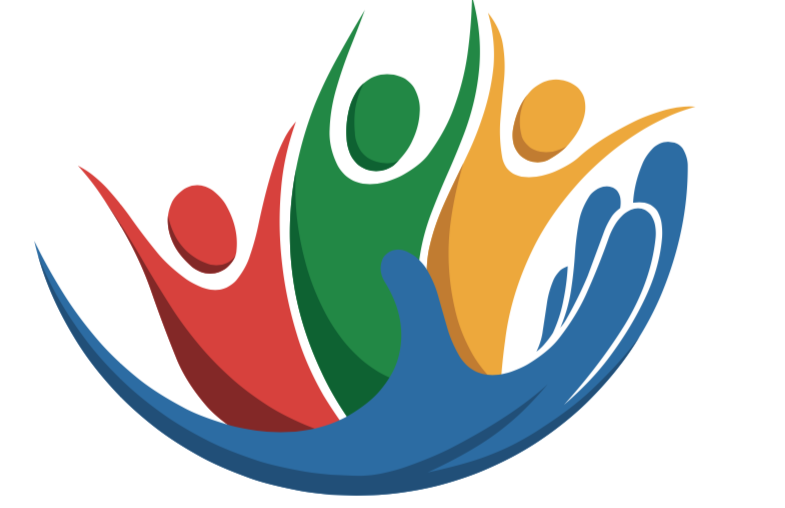 467 Oak Ridge Dr,Redwood City, CA 94062(650) 281-1556LittleBuildersDC@yahoo.comwww.littlebuildersdc.comLittle Builders Contrato de preescolar y guardería / Acuerdo de serviciosEl Contrato de preescolar / guardería entre __________________ y ​​Little Builders Preschool & Daycare, LLC es para la inscripción de ____________________ en Little Builders Preschool & Daycare el________________ para servicios de preescolar / guardería bajo los términos y condiciones de este acuerdo.Por encima de los Padres firmado (s) se compromete a pagar $ ____________ cada 4 semanas (L- V) para el cuidado de su hijo (s). Este pago de matrícula se incrementará en un 2.5% anual el 1 de enero de cada año para ayudar a cubrir los sueldos adicionales, gastos de alquiler y mantenimiento incurridos anualmente. Esto nos permite tener suficientes recursos para mantener la atención de mejor calidad para los niños.El pago de los servicios se debe realizar cada 4 semanas. El primer pago de preescolar / guardería vence el primer día de servicio. El depósito obligatorio no reembolsable de 4 semanas que se requirió para asegurar el lugar se aplicará a las últimas 4 semanas de atención en Little Builders, con la condición de que recibamos un aviso previo de terminación de 30 días. Se cobrará un cargo por retraso de $ 25.00 por día si su pago no se recibe a tiempo.          $ 35.00 serán evaluados por cualquier cheque devuelto. La inscripción a mitad de semana será prorrateada.Padre (s) entiende que el pago es una tasa garantizada e incluye el sueldo completo para vacaciones, vacaciones y días personales sin crédito por días de ausencia o enfermedad. Si un día festivo, de vacaciones o personal cae un lunes cuando la guardería / preescolar está cerrada, el pago se aceptará el martes sin recargo. Si por alguna razón su hijo (a) no asistirá a la guardería / preescolar el lunes, padre (s) sigue siendo responsable del pago en el día programado a menos que se hayan tomado otras medidas. Se aceptarán pagos por adelantado. La guardería / preescolar observa y está cerrado por los siguientes días festivos:Víspera de Año NuevoAño Nuevo Día de Martin Luther KingDía del presidenteViernes SantoDía ConmemorativoDía de la Independencia (4 de julio)Día laboralDía de los VeteranosAcción de Gracias (jueves y viernes)Víspera de Dia de navidadNavidadNota: Si día un feriado cae un sábado, ese feriado se tomará el viernes, si un feriado cae el domingo, ese feriado se tomará el lunes. Ejemplo 1: Si el día de Nochebuena es el viernes y el día de Navidad es el sábado, el día de Navidad se tomará el jueves. Ejemplo 2: Si el día de Nochebuena cae el domingo y el día de Navidad cae el lunes, el día de Nochebuena se tomará el martes. Ejemplo 3: Si el día de Nochebuena cae el sábado y el día de Navidad cae el domingo, el día de Nochebuena se tomará el viernes y el lunes de Navidad.Vacaciones: Cuando el niño (s) tomen unas vacaciones, padre (s) se requiere para proporcionar un aviso de dos (2) semanas antes de las vacaciones. Todas las vacaciones durante el mismo año requerirán la tarifa completa para mantener la inscripción en la guardería / preescolar. Padre (s) el pago se debe antes de sus vacaciones. El proveedor puede tomar diez (10) días de vacaciones y tres (3) días personales por año. El proveedor proporcionará cuatro (4) semanas de aviso al padre (s) antes de las vacaciones y el día libre personal.Cierre de emergencia imprevisto: si tenemos que cerrar el preescolar y la guardería debido a circunstancias imprevistas que están fuera de nuestro control, incluidas, entre otras, emergencias de salud, desastres naturales, disturbios y otros eventos imprevistos, los padres aún deben hacer los pagos programados.Comidas: Se proporcionarán comidas y meriendas nutritivas para su (s) hijo (s), pero nunca se les obliga a comerlo. Si su(s) hijo (s) no está comiendo el proveedor notificará a el padre (s) de inmediato.Los tiempos de servicio son los siguientes:Merienda de la mañana 9:00 amAlmuerzo 12:00 p.m.Merienda de la tarde 3: 00 pmMedicamentos: El proveedor administrará medicamentos a su (s) hijo (s). Daycare aplicará el Formulario medicina tendrá que ser llenado y firmado por el padre (s). Todos los medicamentos se almacenarán correctamente y el envase debe ser etiquetado y marcado claramente con el nombre (s) del niño(s), la dosis y tiempos para ser administrado. No se administrará el medicamento suministrado en un recipiente sin marcar ni etiquetado.Vacunas: Todos los niños deben tener una copia fotográfica de sus registros de vacunas actuales y actualizados en el archivo. Los padres deben mantener actualizadas las vacunas de sus hijos. (Esto es muy importante porque las licencias estatales no se anuncian y revisarán toda la documentación relacionada con el preescolar / guardería).Enfermedad: Debemos mantener un ambiente saludable para el beneficio de su (s) hijo (s) y los otros niños inscritos en preescolar / guardería. Un niño debe quedarse en casa si tiene fiebre (101 o más), está vomitando, tiene diarrea o cualquier enfermedad que se determine que es dañina para el niño o los niños inscritos en el preescolar / guardería. Si su hijo se enferma en preescolar / guardería, el proveedor llamará a el/los padre (s) para venir a recoger a su hijo enfermo de inmediato. Notifique al proveedor si su (s) hijo (s) no asistirán a la guardería el mismo día.Suministros: El proveedor proporcionará todos los artículos necesarios para que los niños jueguen y aprendan mientras están en la guardería / preescolar. Los artículos incluyen (pero no se limitan a): libros para colorear de actividades, juegos, juguetes, rompecabezas, equipos de juego al aire libre, etc. Si el niño (a) trae un juguete o un artículo de la casa, el proveedor no será responsable si el juguete o el artículo se pierde o se rompe.Elementos necesarios para su (s) niño (s) primer día de asistencia:* Pañales* Botellas* Mantas* Toallitas húmedas, crema para rozaduras y talco para bebés (si el niño usa pañales)* Baberos* Ropa de repuesto* En verano Traje de baño y toalla*Protector solarSe proporcionarán sabanas y se lavarán semanalmente. Las mantas se devuelven a los padres los viernes para lavarlas en casa. Por favor traerlas de vuelta los lunes.Los primeros 30 días son un período de prueba para el proveedor, padre (s) y niño (s). Este acuerdo puede ser rescindido por cualquiera de las partes en cualquier momento durante este período.El proveedor lleva un registro de todos los pagos de preescolar / guardería y proporcionará al /padre (s) con un extremo de la declaración anual cuando se le solicite.Los padres deben dar un aviso de 30 días al proveedor si el (los) niño (s) abandonarán el preescolar / guardería. Si el (los) padre (s) retiran a su (s) hijo (s) del preescolar / guardería sin un aviso apropiado de 30 días, los saldos pagados no serán reembolsados a los padres. Si el último día de preescolar / guardería precede a las vacaciones de preescolar / guardería, los padres aún son responsables de pagar un monto prorrateado mensual por las vacaciones. Por ejemplo, la matrícula es de $ 2000 y las vacaciones de 2 semanas de preescolar / guardería son en julio (7/12 meses = 0.58). Los padres deben $ 580 ($ 1000 (2 semanas de matrícula adeudada) x 0.580).Los padres deben mantener al proveedor actualizado con cualquier cambio de dirección, empleo, número de teléfono o información de contacto de emergencia.No traiga juguetes, dulces, chicles, globos, dinero o cualquier otro peligro de asfixia a la guardería / guardería con su (s) hijo (s).Horario de atención: la guardería abre a las 8:00 am y cierra a las 5:30 pm en punto. Un cargo de $ 1 será evaluado por cada 1 minuto que el padre (s) está tarde a recoger a su hijo (a).Si otra persona que no sea el padre (s) está recogiendo al (los) niño (s), debemos tener una autorización previa por escrito e identificación al liberar al (los) niño (s). ¡Nota! Para padres o tutores separados / divorciados: es legal que cualquiera de los padres recoja a los hijos a menos que tengamos una copia de una orden judicial que restrinja las visitas. Terminación:Los servicios de preescolar / guardería finalizarán si ocurre uno de los siguientes:La cuenta del padre (s) está continuamente en moraIncumplimiento de las obligaciones enumeradas en el contratoEl proveedor no puede satisfacer las necesidades de los niños.No cooperar en los casos en que determine qué es lo suficientemente grave como para justificar la terminación Al finalizar, todas las tasas de matrícula y atrasos deben pagarse de inmediato.Si el/ los niños salen de Little Builders Preschool & Daycare debido a alguna de las razones anteriores, los padres serán responsables por la matrícula no pagada hasta la fecha, los cargos por pagos atrasados ​​que no se hayan pagado y todos los costos judiciales involucrados en este asunto, incluidos los honorarios de abogados.Capturas de foto:Por la presente, doy permiso para que las fotografías y grabaciones de audio o video tomadas de mí mismo o de un participante menor, capturadas durante las actividades de Little Builders, se utilicen únicamente para fines de cualquier material promocional y publicaciones de Little Builders. Renuncio a cualquier derecho de compensación o propiedad de los mismos.He leído y acepto todos los términos y condiciones de este acuerdo. Firma del padre (s):____________________________________________________ Fecha ___________Proveedor:____________________________________________________ Fecha ___________